АДМИНИСТРАЦИЯ СТАРОТИТАРОВСКОГО СЕЛЬСКОГО ПОСЕЛЕНИЯ ТЕМРЮКСКОГО РАЙОНА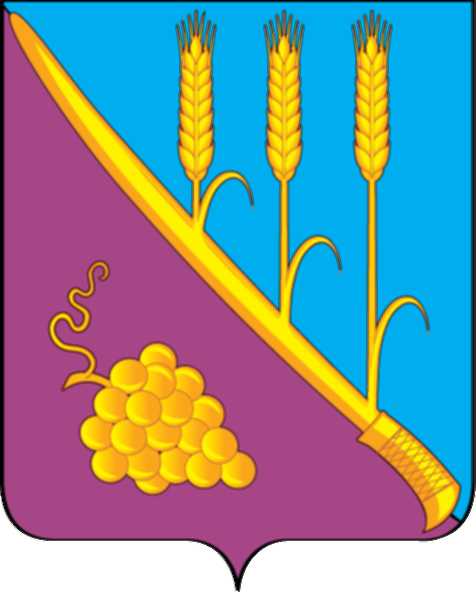                                                             ПОСТАНОВЛЕНИЕот 17.02.2016г.                                                             № 55                                                      станица СтаротитаровскаяО внесении изменений в постановление администрации Старотитаровского сельского поселения Темрюкского района от 13 февраля 2014 года № 43 «О создании Единой комиссии по осуществлению закупок товаров, работ, услуг для муниципальных нужд Старотитаровского сельского поселения Темрюкского района»В соответствии с Федеральным законом от 5 апреля 2013 года            № 44-ФЗ «О контрактной системе в сфере закупок товаров, работ, услуг для обеспечения государственных и муниципальных нужд» (далее – Федеральный закон) и в связи с кадровыми изменениями  п о с т а н о в л я ю:1. Внести изменения в постановление администрации Старотитаровского сельского поселения Темрюкского района от 13 февраля 2014 года № 43 «О создании Единой комиссии по осуществлению закупок товаров, работ, услуг для муниципальных нужд Старотитаровского сельского поселения Темрюкского района» (с изменениями от 04.07.2014 г. № 179, от 01.09.2014 г. № 246, от 11.11.2014 г. №360,  от 28.05.2015 г. №184), изложив приложение в новой редакции (прилагается);2. Контроль за выполнением настоящего постановления возложить на директора Муниципального Казенного Учреждения «Центр муниципального заказа» Старотитаровского сельского поселения Темрюкского района Ю.А. Кузьменко.3. Настоящее постановление подлежит обнародованию.4. Постановление вступает в силу с момента его обнародования.Глава Старотитаровского сельскогопоселения Темрюкского района                                                 А.Г. ТитаренкоЛИСТ СОГЛАСОВАНИЯпроекта постановления администрации Старотитаровского сельского поселения Темрюкского районаот «____» ____________2016 года № _____О внесении изменений в постановление администрации Старотитаровского сельского поселения Темрюкского района от 13 февраля 2014 года № 43 «О создании Единой комиссии по осуществлению закупок товаров, работ, услуг для муниципальных нужд Старотитаровского сельского поселения Темрюкского районаПроект подготовлен и внесен:Директор МКУ «Центр муниципального заказа»                                                 Ю.А. КузьменкоЗаместитель главы Старотитаровского сельскогопоселения Темрюкского района                                              Т.И. ОпаринаНачальник финансового отдела                                                                       Л.В. КубракДиректор МКУ «ПЭЦ» Старотитаровского сельского поселения Темрюкского района                                              И.А. ПетренкоПРИЛОЖЕНИЕк постановлению администрацииСтаротитаровского сельского поселения Темрюкского районаот «__» ________ 2016 года № ____СОСТАВЕдиной комиссии по осуществлению закупок товаров, работ, услуг для муниципальных нужд Старотитаровского сельского поселения Темрюкского районаГлава Старотитаровского сельскогопоселения Темрюкского района                                                 А.Г. ТитаренкоФ.И.О.ДолжностьОпарина Тамара ИвановнаЗаместитель главы Старотитаровского сельского поселения Темрюкского района (председатель комиссии)Василенко Владимир ГригорьевичВедущий специалист отдела земельно-имущественных отношений и вопросов ЖКХ Старотитаровского сельского поселения Темрюкского района (заместитель председателя комиссии)Кузьменко Юлия АндреевнаДиректор МКУ «Центр Муниципального Заказа» Старотитаровского сельского поселения Темрюкского района (ответственный секретарь комиссии)Ткаченко Наталья ВладимировнаДиректор МКУ «СтаротитаровскаяЦентрализованная бухгалтерия» Старотитаровского сельского поселения Темрюкского района Петренко Инга АнатольевнаДиректор МКУ «ПЭЦ» Старотитаровского сельского поселения Темрюкского района Булгакова Ирина АлександровнаЗаместитель директора по административно-хозяйственной деятельности МБУ «Культурно-социальный центр» Старотитаровского сельского поселения Темрюкского районаТимошкин Владимир МихайловичГлавный инженер МКУ «Единая служба заказчика» Муниципального образования Темрюкский район (по согласованию)